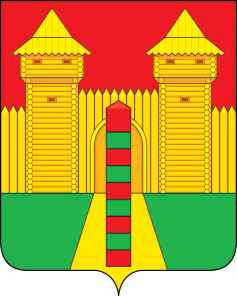 АДМИНИСТРАЦИЯ  МУНИЦИПАЛЬНОГО  ОБРАЗОВАНИЯ«ШУМЯЧСКИЙ  РАЙОН» СМОЛЕНСКОЙ  ОБЛАСТИРАСПОРЯЖЕНИЕот 06.06.2023г. № 145-р         п. Шумячи           В соответствии с Уставом Шумячского городского поселения, на основании ходатайства заведующего МБДОУ ЦРР «Колокольчик» п. Шумячи В.В. Ковалевой от 29.05.2023 № 31. 	1. Передать с баланса Администрации муниципального образования «Шумячский район» Смоленской области по бюджету Шумячского городского поселения на баланс муниципального бюджетного дошкольного образовательного учреждения Центр развития ребенка-детский сад «Колокольчик» следующее имущество:    - штакетник в количестве 100 штук, балансовой стоимостью 10 500 (десять тысяч пятьсот) рублей 00 копеек.	2. Отделу городского хозяйства Администрации муниципального образования «Шумячский район» Смоленской области подготовить и представить на утверждение акт приема-передачи имущества.Глава муниципального образования«Шумячский район» Смоленской области                                         А.Н. ВасильевО передаче имущества